Уважаемые родители!_______декабря в _______ часов Состоится очередная встреча в «Академии родительских наук» в формате online на платформе Телемостс инструктором по физической культуре Ф.И.О.«Что важно знать о развитии движений у детей раннего возраста?» В ходе беседы вы можете узнать: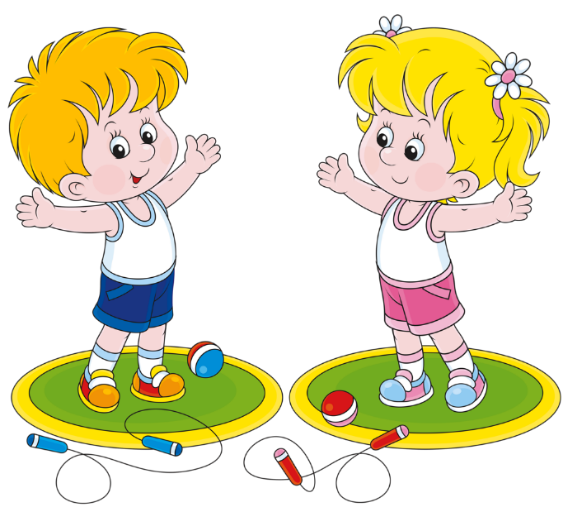                                                                                                 Вы также увидите фотографии с вашими детьми                                                                              Подключайтесь!  Ваши воспитатели          Ф.И.О.Ф.И.О.В чем особенности физического развития детей раннего возраста?Как правильно развивать основные движения ребенка раннего   возраста (ходьба, бег, прыжки, бросание…)?О кинезиологических играх для развития детей;Об играх для освоения собственного тела;Какие движения могут быть вредны для здоровья детей раннего возраста?